THE ROYAL SCOTTISH COUNTRY DANCE SOCIETY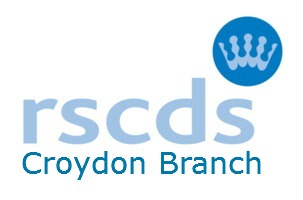 CROYDON AND DISTIRICT BRANCHRegistered Charity 1063364Return to classes and Social Dancing - COVID safety Guidelines